Sosiaali- ja terveysalan perustutkinto,Perustason ensihoitajaEnsihoidossa toimiminen  40osp
Voimassa 10.10.2018 alkaen.Opiskelijan osaamisvaatimuksetTämä tutkinnon osa (Ensihoidossa toimiminen ) on perustason ensihoidon osaamisalan toinen opintokokonaisuus. Opiskelijat ovat jo suorittaneet perusopintojen Terveyden, turvallisuuden ja hyvinnoinnin edistäminen (25osp) ja  Toimintakyvyn ylläpitäminen ja edistäminen (30osp) opintokokonaisuudet, nämä  sisältävät hoitamiseen liittyviä perusasioita. Tämän lisäksi opiskelijat ovat suorittaneet osaamisalan ensimmäisen opinnon Akuuttihoidossa toimimisen.ArviointiArviointiasteikko on kokonaisuutena seuraava:Hylätty, Tyydyttävä T1, Tyydyttävä T2, Hyvä 3, Hyvä H4 ja Kiitettävä K5Arviointiasteikko rakentuu yleisellä tasolla seuraavasti:Tyydyttävän tason (T1-T2) opiskelija osaa toimia eri osa-alueilla, mutta vaatii jatkuvaa ohjausta ja neuvontaa. Hyvän tason (H3-H4) opiskelija osaa toimia eri osa-alueilla itsenäisesti ja joustavasti. Kiitettävän tason (K5) opiskelija osaa toimia itsenäisesti sekä osaa perustella toimintansa monipuolisesti. Tarkempi arviointikriteeristö on löydettävissä seuraavan linkin alta:https://eperusteet.opintopolku.fi/#/fi/esitys/1135885/ops/tutkinnonosat/1229503Seuraavat asiakokonaisuudet toimivat arvioinnin perusteluina.Miten opiskelija selviytyy seuraavista tehtävistä:• työskennellä sosiaali- ja terveysalan säädösten, toimintaperiaatteiden, arvojen ja eettisten ohjeiden mukaan, niitä ensihoitotyöhön soveltaen• suunnitella työtään ja tehdä yhteistyötä moniammatillisen työyhteisön kanssa ja tietää eri henkilöstöryhmien tehtävät ja vastuualueet• suunnitella, toteuttaa ja arvioida asiakkaan hoitoa ensihoitopalvelussa sekä tiedottaaasiakkaan hoidosta, käyttäen omia tietojaan/taitojaan ihmisen rakenteesta/toiminnasta ja   toiminnan häiriöistä sekä niiden hoidosta• toimia vuorovaikutuksessa asiakkaan ja hänen lähiverkostonsa kanssa• käyttää ensihoidon työmenetelmiä, -välineitä ja materiaaleja• ylläpitää ja edistää turvallisuutta, työkykyään ja työhyvinvointiaan ensihoidossa• arvioida ja kehittää toimintaansa ja pystyy vastaanottamaan ohjausta ja palautetta ja tunnistaa omat heikkoutensa ja vahvuutensaOPISKELIJAN OMAT TAVOITTEET JAKSOLLE:OPISKELIJAN OMA ARVIOINTI OPPIMISESTAAN JA TAVOITTEIDEN SAAVUTTAMISESTA:OHJAAJAN ARVIO TAVOITTEIDEN SAAVUTTAMISESTA (PERUSTELUT ARVOSANALLE)Opiskelijalla on 14vrk aikaa pyytää kirjallisesti arvioinnin tarkistamista ohjaavalta opettajalta.Paikka ja aika________________________Allekirjoitukset:Opiskelija (tiedoksi saaneena)                   Työpaikkaohjaaja                         Opettaja____________________	________________	       ___________________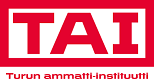 NÄYTÖN ARVIOINTILOMAKE, yhteenvetosivu  Perustason ensihoitaja
TUTKINNON OSA: Ensihoidossa toimiminen 40ospNÄYTÖN ARVIOINTILOMAKE, yhteenvetosivu  Perustason ensihoitaja
TUTKINNON OSA: Ensihoidossa toimiminen 40ospOpiskelija ja ryhmätunnus:   Opiskelija ja ryhmätunnus:   Opiskelija ja ryhmätunnus:   Rikostaustaote tarkistettu / opettaja:
Työskenneltäessa alle 18v. kanssa.Rikostaustaote tarkistettu / opettaja:
Työskenneltäessa alle 18v. kanssa.Työssäoppiminen hyväksytty / työpaikkaohjaaja:Näyttöpaikka:Näyttöpaikka:Näyttöpaikka:Näytön ajankohta:Näytön ajankohta:Näytön ajankohta:Työpaikkaohjaaja:Työpaikkaohjaaja:Työpaikkaohjaaja:Opettaja:Opettaja:Opettaja:HYL.12345NÄYTÖN ARVOSANA